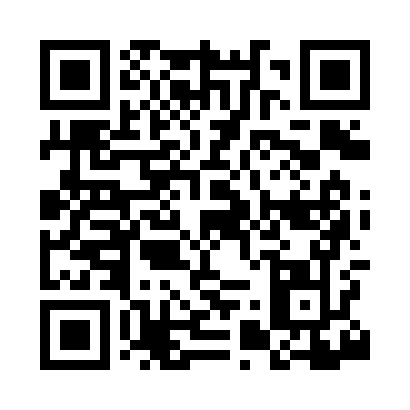 Prayer times for Cateechee, South Carolina, USAMon 1 Jul 2024 - Wed 31 Jul 2024High Latitude Method: Angle Based RulePrayer Calculation Method: Islamic Society of North AmericaAsar Calculation Method: ShafiPrayer times provided by https://www.salahtimes.comDateDayFajrSunriseDhuhrAsrMaghribIsha1Mon4:576:221:355:228:4810:142Tue4:576:221:355:228:4810:133Wed4:586:231:365:228:4810:134Thu4:586:231:365:238:4810:135Fri4:596:241:365:238:4810:126Sat5:006:241:365:238:4810:127Sun5:006:251:365:238:4710:128Mon5:016:251:365:238:4710:119Tue5:026:261:365:238:4710:1110Wed5:036:261:375:238:4710:1011Thu5:036:271:375:248:4610:1012Fri5:046:281:375:248:4610:0913Sat5:056:281:375:248:4510:0914Sun5:066:291:375:248:4510:0815Mon5:076:291:375:248:4510:0716Tue5:086:301:375:248:4410:0717Wed5:086:311:375:248:4410:0618Thu5:096:311:375:248:4310:0519Fri5:106:321:375:248:4310:0420Sat5:116:331:385:248:4210:0321Sun5:126:341:385:248:4110:0322Mon5:136:341:385:248:4110:0223Tue5:146:351:385:248:4010:0124Wed5:156:361:385:248:3910:0025Thu5:166:361:385:248:399:5926Fri5:176:371:385:248:389:5827Sat5:186:381:385:238:379:5728Sun5:196:391:385:238:369:5629Mon5:206:391:385:238:369:5530Tue5:216:401:385:238:359:5431Wed5:226:411:375:238:349:53